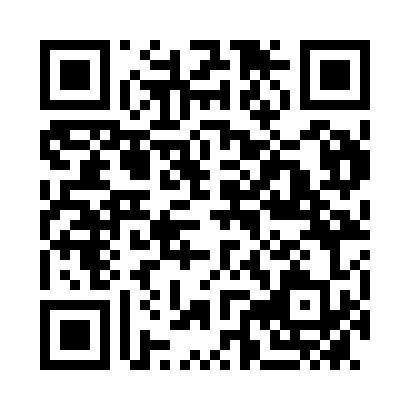 Prayer times for Fulpmes, AustriaMon 1 Apr 2024 - Tue 30 Apr 2024High Latitude Method: Angle Based RulePrayer Calculation Method: Muslim World LeagueAsar Calculation Method: ShafiPrayer times provided by https://www.salahtimes.comDateDayFajrSunriseDhuhrAsrMaghribIsha1Mon5:066:531:184:537:459:252Tue5:046:511:184:547:469:273Wed5:026:491:184:547:479:284Thu4:596:471:184:557:499:305Fri4:576:451:174:567:509:326Sat4:556:431:174:567:529:347Sun4:526:411:174:577:539:358Mon4:506:391:164:577:549:379Tue4:476:371:164:587:569:3910Wed4:456:351:164:597:579:4111Thu4:426:341:164:597:589:4312Fri4:406:321:155:008:009:4513Sat4:386:301:155:018:019:4714Sun4:356:281:155:018:039:4815Mon4:336:261:155:028:049:5016Tue4:306:241:145:028:059:5217Wed4:286:221:145:038:079:5418Thu4:256:211:145:038:089:5619Fri4:236:191:145:048:109:5820Sat4:206:171:135:058:1110:0021Sun4:186:151:135:058:1210:0222Mon4:156:131:135:068:1410:0423Tue4:136:121:135:068:1510:0624Wed4:106:101:135:078:1610:0825Thu4:086:081:135:078:1810:1126Fri4:056:061:125:088:1910:1327Sat4:036:051:125:088:2110:1528Sun4:006:031:125:098:2210:1729Mon3:586:011:125:098:2310:1930Tue3:556:001:125:108:2510:21